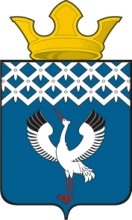 Российская ФедерацияСвердловская область Глава муниципального образования Байкаловского сельского поселенияРАСПОРЯЖЕНИЕот 09.06.2021  №  88/од-рс. БайкаловоО  проведении  культурно-массового мероприятия,                                                 посвященного дню деревни Инишева, на территории муниципального образования  Байкаловского сельского поселения-19  июня 2021 года        В соответствии с  Постановлением Правительства Свердловской области  от 30.05.2003 г. № 333-ПП «О мерах по  обеспечению общественного порядка и безопасности при проведении на территории Свердловской области  мероприятий с массовым пребыванием людей»,  со статьей 14 Федерального закона от 10.12.1995 г. № 196-ФЗ «О безопасности дорожного движения», пунктом 3 статьи 16 Федерального закона от 22.11.1995 № 171-ФЗ «О государственном регулировании производства и оборота этилового спирта, алкогольной и спиртосодержащей продукции», законом Свердловской области от 29.10.2013 № 103-ОЗ «О регулировании отдельных отношений в сфере розничной продажи алкогольной продукции и ограничения ее потребления на территории Свердловской области», руководствуясь Указами Губернатора Свердловской области от 18.03.2020 №100-УГ «О введении на территории Свердловской области  режима повышенной готовности и принятии дополнительных мер по защите населения от новой коронавирусной инфекции (2019- nCoV)» (с изменениями), распоряжением администрации муниципального образования Байкаловского муниципального района Свердловской области от 13.05.2021          №130-р «О снятии некоторых ограничительных мер, связанных с недопущением распространения новой коронавирусной инфекции на территории Байкаловского муниципального района», в целях обеспечения охраны  порядка и безопасности граждан в период проведения культурно - массового мероприятия, посвященного дню деревни Инишева:1. Разрешить проведение культурно-массового мероприятия, посвященного дню деревни Инишева,  19 июня 2021 г. с 12.00 до 23.00 час.  на площадке по ул. Нагорная,8 д. Инишева, учитывая ограничительные меры по самоизоляции и требования социального дистанцирования, установленные Указом Губернатора Свердловской области от 18.03.2020 №100-УГ «О введении на территории Свердловской области  режима повышенной готовности и принятии дополнительных мер по защите населения от новой коронавирусной инфекции (2019- nCoV)» (с изменениями). 2. Утвердить план проведения культурно-массового мероприятия, посвященного дню деревни Инишева (Приложение №1).       Назначить ответственными за проведение Дня деревни Инишева специалиста муниципального образования Байкаловского сельского поселения  по Ляпуновской территории  Гладкову Кристину Николаевну, тел. 3-52-74 и старосту д.Инишева Хрушкову Нину Ивановну, тел.89530403028.3. Рекомендовать ММО МВД  России «Байкаловский»  осуществить комплекс мер по обеспечению охраны общественного порядка и безопасности граждан при проведении культурно-массового мероприятия, посвященного дню деревни Инишева.4. Рекомендовать руководителям торговых организаций всех форм собственности,  расположенных на территории проведения культурно-массового мероприятия, запретить продажу алкогольной продукции с содержанием  этилового спирта более чем 16,5 процента  готовой продукции, а также пива и пивных напитков, сидра, пуаре, медовухи  в  д.Инишева  19 июня 2021 года с 11.00 до 24.00 час.5. Запретить  пронос спиртных напитков в стеклянной таре в место  проведения культурно-массового мероприятия, посвященного дню деревни Инишева.6. Настоящее Распоряжение подлежит размещению на официальном сайте администрации  муниципального образования Байкаловского сельского поселения www.bsposelenie.ru;7. Направить копию настоящего распоряжения в ММО МВД России «Байкаловский», МКУ «ЕДДС»  и отдел по мобилизационной работе ГО и ЧС администрации Байкаловский муниципальный район.8. Контроль исполнения настоящего Распоряжения возложить на заместителя главы по социальным вопросам Боярову Л.В.И.о.главы муниципального образования         Байкаловского сельского поселения                                                      П.А.Белоногов     ПЛАНпроведения культурно-массового мероприятия, посвященного дню деревни Инишева - 19.06.2021г.                              Утвержден распоряжением   Главы                    муниципального образования  Байкаловского сельского поселения от 09.06.2021  № 88/од-р№№ п/пМероприятияДата и время проведенияМесто проведенияОтветственные123451.Музыкальное сопровождение культурно-массового мероприятия 19 июня 2021 года12.00 –23.00Площадка по ул.Нагорная,8д.ИнишеваЗаведующаяЛяпуновским  ДК Светлакова Н.С.   3-52-972.Торжественная часть.Открытие праздника и поздравление жителей деревни Инишева с днем деревни12.00Площадка по ул.Нагорная,8д.ИнишеваСпециалист Администрации МО Байкаловского СП по Ляпуновской территории Гладкова К.Н.,                       тел.  3-52-743.Концертно-развлекательная программа Ляпуновского ДК 12.30 –15.00Площадка по ул.Нагорная,8д.ИнишеваЗаведующаяЛяпуновским  ДК Светлакова Н.С.   3-52-974.Игры, конкурсы, общение  жителей деревни Инишева15.00-23.00Площадка по ул.Нагорная,8д.ИнишеваСтароста д.Инишева Хрушкова Н.И., тел. 89530403028